DISCLOSURE FORMDate: 22-Feb-2024Name: Dr Radha MunjeProfessional details: Professor and Head of Dept.Dept. of Respiratory Medicine,IGGMC, Nagpur, MH, IndiaEvent: 1st Asian Chapter of the International Workshop on Lung HealthProvider organisation: Publi Créations S.A.M. and Lena Events and CommunicationDate of event: 23/02/2024 – 25/02/2024Please declare any interests here relating to the 36 months prior to the event: Commercial The existence of any significant financial activity or other relationship the speaker or programme planner has with manufacturer(s) of any commercial product and/or providers of commercial services used on or produced for patients these include: Research grants - NILSpeaker fees – NIL, (the faculty has not demanded and has not been offered anything)Other educational activities -NILHonoraria or consultation fees - NILOwnership of stocks or shares, directorships -NILAny other financial relationship -NILOther conflicts of interest such as expert functions in health care and health guidance processes - NILE.g. Board member in a development project, member of health board in the municipality -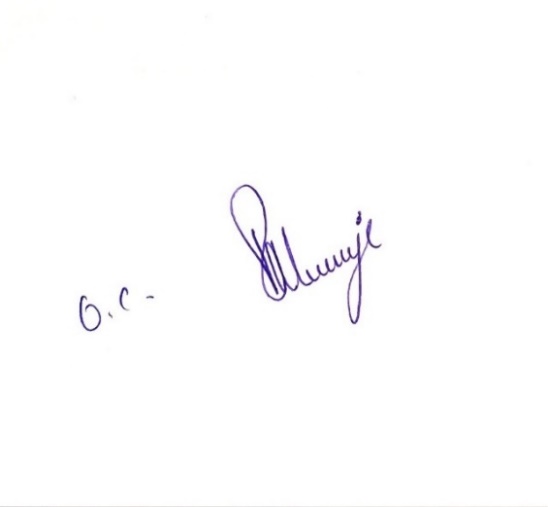 Signature: 						                   Date: 22-02-2024